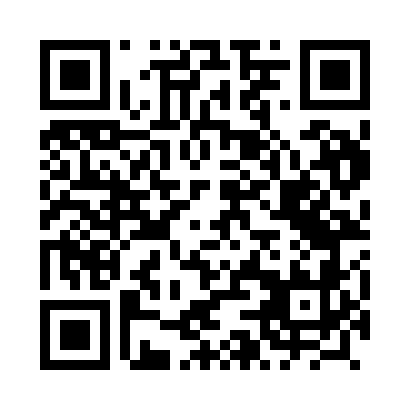 Prayer times for Pustkowo, PolandWed 1 May 2024 - Fri 31 May 2024High Latitude Method: Angle Based RulePrayer Calculation Method: Muslim World LeagueAsar Calculation Method: HanafiPrayer times provided by https://www.salahtimes.comDateDayFajrSunriseDhuhrAsrMaghribIsha1Wed2:305:0812:445:548:2010:492Thu2:295:0612:435:558:2210:503Fri2:285:0412:435:568:2310:514Sat2:275:0212:435:578:2510:525Sun2:265:0012:435:588:2710:526Mon2:254:5812:435:598:2910:537Tue2:254:5612:436:008:3110:548Wed2:244:5412:436:028:3210:559Thu2:234:5312:436:038:3410:5510Fri2:224:5112:436:048:3610:5611Sat2:224:4912:436:058:3810:5712Sun2:214:4712:436:068:4010:5813Mon2:204:4512:436:078:4110:5814Tue2:194:4412:436:088:4310:5915Wed2:194:4212:436:098:4511:0016Thu2:184:4012:436:108:4611:0117Fri2:174:3912:436:118:4811:0118Sat2:174:3712:436:128:5011:0219Sun2:164:3512:436:138:5111:0320Mon2:164:3412:436:148:5311:0421Tue2:154:3312:436:148:5511:0422Wed2:154:3112:436:158:5611:0523Thu2:144:3012:436:168:5811:0624Fri2:144:2812:436:178:5911:0625Sat2:134:2712:436:189:0111:0726Sun2:134:2612:446:199:0211:0827Mon2:124:2512:446:209:0311:0828Tue2:124:2412:446:209:0511:0929Wed2:124:2212:446:219:0611:1030Thu2:114:2112:446:229:0711:1031Fri2:114:2012:446:239:0911:11